Thomas Bakk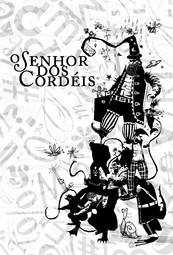 NARRAÇÃO DE HISTÓRIASHistórias inéditas e de tradição oral, da autoria e adaptação de Thomas Bakk.Thomas Bakk  é Contautor. Autor, contador de histórias, ator, dramaturgo e poeta, tem um longo percurso como artista performativo, com obras publicadas e peças encenadas em Portugal, Brasil e Angola. Foi guionista de televisão, no Brasil, e atualmente dedica-se à Formação e narração de histórias da sua autoria, algumas das quais inspiradas na Literatura de Cordel.Literatura de cordel é a denominação genérica em Portugal e no Brasil que se refere às narrativas em verso e prosa, publicadas em livretos e expostas em cordas, que tiveram origem na Península Ibérica e chegaram ao Brasil por volta do Século XVI, com os colonizadores portugueses. Este género de literatura, conservada e transmitida pela tradição oral, através das gerações, originou grande parte dos contos tradicionais e uma parcela significativa de alguns dos mais célebres contos clássicos, tendo, praticamente desaparecido em Portugal e em toda a Europa. Fazer ressurgir a Literatura de Cordel em Portugal, significa resgatar um capítulo importante da sua Identidade Histórica e Cultural.O reportório propõe um passeio por diversos estilos literários, desde os romances, passando pelas lendas, fábulas, até às sátiras e parábolas.Os temas abordam valores humanos e sociais, desde os mais remotos tempos até à atualidade, com uma linguagem acessível a todas as idades.As histórias são contadas pelo próprio autor que interpreta várias personagens, utilizando o Teatro, a Música e a interacção com o público, numa sessão surpreendente e divertida, marcada por um invulgar sentido de humor.